Ffurflen Gais GwirfoddoliYchydig amdanoch chi 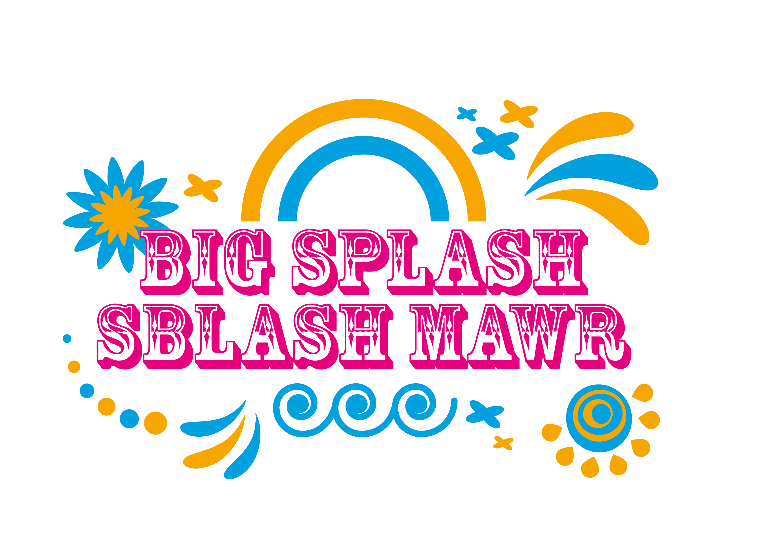 Cadarnhewch eich bod dros 18 oed drwy lenwi eich dyddiad geni: dd / mm / bbbb  Oes gennych unrhyw gyflyrau meddygol a/neu ofynion mynediad Os oes, rhowch fanylion yma: _________________________________________________________________________________________________________________________________________________________________________________________________________ Ticiwch pob sesiwn Sblash Mawr y byddech ar gael i weithio. Ticiwch bob iaith lle gallwch gyfathrebu'n hyderus, ac y byddech yn barod i'w defnyddio gydag aelodau o'r cyhoedd yn ystod y Sblash Mawr. Oes gennych unrhyw sgiliau perthnasol eraill yr hoffech i ni wybod amdanynt?  _________________________________________________________________________ __________________________________________________________________________________________________________________________________________________  Bydd pob gwirfoddolwr yn cael crys-t i'w wisgo dros benwythnos y Sblash Mawr. Nodwch eich maint dewisol. Rhowch eich manylion cyswllt mewn argyfwng. Dychwelwch y ffurflen hon drwy e-bost i Swyddfa Docynnau Glan yr Afon erbyn 18 Mehefin i riverfront.boxoffice@newportlive.co.ukFfurflen monitro cyfle cyfartal Rydym yn ymrwymedig i gael gweithlu sy'n hyrwyddo cydraddoldeb ac yn dathlu amrywiaeth. I’n helpu i fonitro a chyflawni hyn, rydym yn casglu ac yn defnyddio gwybodaeth am ymgeiswyr am swyddi a chyfleoedd gwirfoddoli a'n gweithlu i wella ein polisïau cyflogaeth yn barhaus ac i gael gwared ar rwystrau i gyflogaeth ac mewn cyflogaeth.  Mae'r wybodaeth a roddwch yn cael ei rheoli'n gyfrinachol ac nid yw'n effeithio ar eich cais. Bydd yn ein helpu os gallwch roi cymaint o wybodaeth â phosibl, ond os oes unrhyw gwestiynau nad ydych am eu hateb, gadewch nhw'n wag.Ym mha grŵp oedran rydych chi (blynyddoedd)?Pa rywedd ydych chi’n uniaethu â hi?Sut rydych chi’n disgrifio eich crefydd neu eich cred (os oes un)?Ydych chi'n ystyried bod gennych anabledd?Sut byddech yn disgrifo eich tarddiad ethnig?
Dewiswch y grŵp ethnig y teimlwch sy’n cyfateb agosaf i’ch cefndir chi.Gwyn
Cymysg	
Du neu Ddu PrydeinigAsiaiddTsieineaidd a Grŵp ethnig arallEnw cyntaf  Enw olaf Rhagenwau a FfefrirLlinell Cyfeiriad 1 Llinell Cyfeiriad 2 Tref/dinas Cod Post  Rhif ffôn  Cyfeiriad e-bost OesNac oesDydd Sadwrn 23 Gorffennaf 10am - 2pm        Dydd Sadwrn 23 Gorffennaf, 2pm - 6pm    Dydd Sul 24 Gorffennaf, 10am - 2pm        Dydd Sul 24 Gorffennaf, 2pm - 6pm    SaesnegCymraegIaith Arwyddion PrydainArall (rhowch fanylion)________________________Bach CanoligMawrMawr IawnMawr Iawn IawnEnw cyntaf  Enw olaf Perthynas â chi (ee mam, gŵr) Rhif ffôn cartref Rhif ffôn symudol Hyd at 20          36-4056-6020-2541-4561-6526-3046-5066+31-3551-55GwrywaiddBenywaiddAnneuaidd Disgrifiad arall a ffefrir Bwdhaeth                Iddewiaeth                Cristnogaeth             Siciaeth                   Hindŵaeth               Arall (rhowch fanylion): Islam                          OesNac oesPrydeinig Seisnig AlbanaiddCymreig GwyddeligUnrhyw gefndir gwyn arall (nodwch):
 _________________________________Gwyn ac Asiaidd                                  Gwyn a Du CaribïaiddGwyn a Du Affricanaidd                             Cefndir cymysg arall (nodwch):
 _____________________________Affricanaidd CaribïaiddUnrhyw gefndir du arall (nodwch): ___________________________________Bangladeshaidd Pacistanaidd Indiaidd Unrhyw gefndir Asiaidd arall (nodwch):
___________________________________Tsieineaidd Teithiwr, Sipsi Roma Unrhyw gefndir ethnig arall (nodwch):
_________________________________